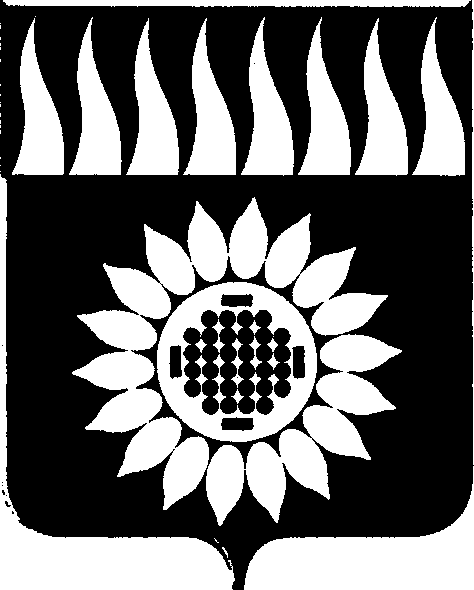 ГОРОДСКОЙ ОКРУГ ЗАРЕЧНЫЙД У М Ашестой  созыв____________________________________________________________ТРИДЦАТЬ ПЯТОЕ ОЧЕРЕДНОЕ ЗАСЕДАНИЕР Е Ш Е Н И Е26.07.2018 г. № 79-Р  О внесении дополнения в решение Думы городского округа Заречный от 20.03.2018 № 26-Р «Об утверждении Положения о проведении служебных проверок по фактам коррупционных проявлений со стороны муниципальных служащих городского округа Заречный»В целях приведения решения Думы городского округа Заречный от 29.03.2018 № 26-Р «Об утверждении Положения о проведении служебных проверок по фактам коррупционных проявлений со стороны муниципальных служащих городского округа Заречный» в соответствие с действующим законодательством, на основании ст. 45 Устава городского округа ЗаречныйДума решила:1. Внести в решение Думы городского округа Заречный от 29.03.2018 № 26-Р «Об утверждении Положения о проведении служебных проверок по фактам коррупционных проявлений со стороны муниципальных служащих городского округа Заречный» (далее – Положение) следующее изменение:п. 2 гл. 1 Положения о проведении служебных проверок по фактам коррупционных проявлений со стороны муниципальных служащих городского округа Заречный дополнить подпунктом 7 следующего содержания: «7) совершение вышеуказанных деяний от имени или в интересах юридического лица.».2. Опубликовать настоящее решение в установленном порядке, разместить на официальном сайте городского округа Заречный.И.о. председателя Думы городского округа                       		А.А. КузнецовГлава городского округа                                                		А.В. Захарцев